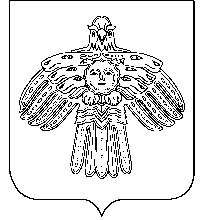 «УЛЫС ОДЕС» КАР ОВМÖДЧÖМИНСА ЮРАЛЫСЬ -  ОВМÖДЧÖМИН СÖВЕТСА ВЕСЬКÖДЛЫСЬГЛАВА ГОРОДСКОГО ПОСЕЛЕНИЯ «НИЖНИЙ ОДЕС» - ПРЕДСЕДАТЕЛЬ СОВЕТА ПОСЕЛЕНИЯ  _______________________________________________________________________________                         ШУÖМ             ПОСТАНОВЛЕНИЕот 30 июля 2018 года                                                                                                                   № 9О проведении публичных слушанийВ соответствии со ст. 28 Федерального закона «Об общих принципах организации местного самоуправления в Российской Федерации» от 06 октября 2003 г. №131-ФЗ, руководствуясь Порядком организации и проведения публичных слушаний на территории городского поселения «Нижний Одес», утвержденным решением Совета городского поселения «Нижний Одес» от 17 сентября 2013 года № XI-52ПОСТАНОВЛЯЮ:1.  Комиссии по организации и проведению публичных слушаний назначить и провести публичные слушания по проекту планировки и проекту межевания территории в отношении объекта «Строительство и реконструкция трубопроводов Джъерского нефтяного месторождения» (2 очередь)2. Утвердить комиссию по организации и проведению публичных слушаний в  следующем составе:Аксенов Ю.С. – руководитель администрации ГП «Нижний Одес»; Чистова Н.П. – Глава городского поселения «Нижний Одес» - председатель Совета городского поселения «Нижний Одес», депутат от избирательного округа № 2;Мальцев И.Н. – председатель постоянной комиссии по городскому хозяйству; Безлепко Н.А. – специалист по земельным ресурсам и землепользованию администрации ГП «Нижний Одес»; Корниенкова О.Н. – инспектор по эксплуатационным, производственно-техническим и организационным вопросам администрации ГП «Нижний Одес». Чепик Л.И. – ведущий специалист по организационным вопросам Главы, Совета и работе с территорией администрации ГП «Нижний Одес».3.  Настоящее постановление вступает в силу со дня его принятия и подлежит  официальному опубликованию  в информационном бюллетене «Нижнеодесский Вестник».   Глава городского  поселения «Нижний Одес» -   председатель Совета поселения                                                                               Н.П.ЧистоваКомиссия по организации и проведению публичных слушаний информирует о том, что 14.09.2018 в 16-00 часов состоятся публичные слушания по проектам планировки и межевания территории в отношении объекта: «Строительство и реконструкция трубопроводов Джъерского нефтяного месторождения» (2 очередь).Публичные слушания будут проводиться по адресу: пгт. Нижний Одес, площадь Ленина дом 3, 3 этаж (зал заседаний).  Инициатор проведения публичных слушаний – Совет городского поселения «Нижний Одес».                                                    Повестка дняОбсуждение по проектам планировки и межевания территории в отношении объекта: «Строительство и реконструкция трубопроводов Джъерского нефтяного месторождения».Ознакомиться со всеми материалами предоставляемыми на публичные слушания, можно в Совете городского поселения «Нижний Одес» (пгт. Нижний Одес, площадь Ленина дом 3, 3 этаж каб. 37, телефон (82149) 2-47-66).Предложения и замечания граждан по проектам планировки и межевания территории в отношении объекта: - «Строительство и реконструкция трубопроводов Джъерского нефтяного месторождения» принимаются до 11.09.2018 (включительно) секретарем Комиссии по организации и проведению публичных слушаний по адресу: Республика Коми, г. Сосногорск, пгт. Нижний Одес, площадь Ленина дом 3, 3 этаж, каб. 33, телефон (82149) 2-47-66).Время приема: понедельник – четверг с 9.00 до 13.00 и с 14.00 до 17.00, пятница с 9.00 до 12.00.